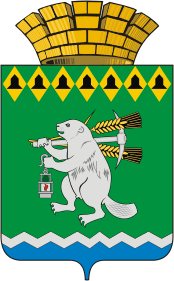 Дума Артемовского городского округаVII созыв7 заседание       РЕШЕНИЕот  23 декабря 2021 года				      № 56О регистрации депутатского объединения в Думе Артемовского городского округа  «Фракция «ЕДИНАЯ РОССИЯ»	В соответствии с Положением о депутатских объединениях в Думе Артемовского городского округа, принятым решением Думы Артемовского городского округа от 25 ноября 2021 года № 34, на основании документов, представленных руководителем фракции «ЕДИНАЯ РОССИЯ» Арсеновым В.С. (прилагаются), Дума Артемовского городского округаРЕШИЛА:1. Зарегистрировать депутатское объединение в Думе Артемовского городского округа «Фракция «ЕДИНАЯ РОССИЯ», в составе депутатов Думы Артемовского городского округа:Арсенова Владимира Степановича – руководитель Фракции «ЕДИНАЯ РОССИЯ»;Абдрахмановой  Алены Радиковны;Ергашева Василия Николаевича;Кайгородовой Валентины Георгиевны;Мякушкиной Марины Викторовны;Петровой Татьяны Владимировны.Настоящее решение вступает в силу со дня его принятия.Настоящее решение опубликовать в газете «Артемовский рабочий», разместить на официальном сайте Думы Артемовского городского округа в информационно-телекоммуникационной сети «Интернет».Контроль за исполнением настоящего решения возложить на постоянную комиссию по вопросам местного самоуправления, нормотворчеству и регламенту (Упорова Е.Ю.).Председатель Думы Артемовского городского округа                                                   В.С.Арсенов